Anexo 2. Resumen ejecutivo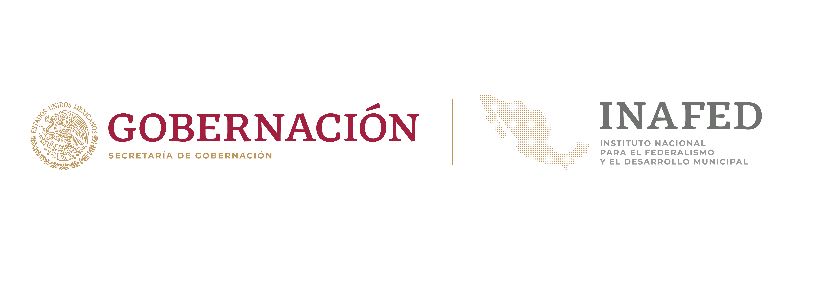 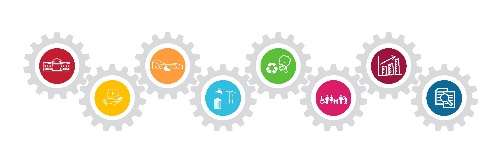 Anexo 2Fecha: dd/mm/añoResumen ejecutivoEstado:Municipio: Nombre de la buena práctica municipal: Módulo de la GDM:Tema de la GDM:Texto libre (no mayor a dos cuartillas). Describa brevemente en qué consiste la buena práctica propuesta. Entre otros aspectos, se sugiere considerar los siguientes:Objetivo(s).Meta(s).Esquema de implementación.La buena práctica se está implementando o ya concluyó.Principales beneficios para el municipio.ATENTAMENTEPresidente(a) Municipal